Arbeitsblatt: Kontakt aufnehmen am TelefonAnrufen und um Auskunft fragen – Dialog als Beispiel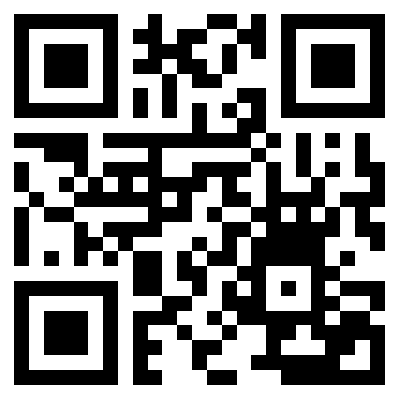 Link zum Video: https://www.youtube.com/watch?v=yHgMe2pv9zIText zum Video „Kontakt aufnehmen am Telefon“A: Shiva Yoga, Mayrhofer, Grüß Gott!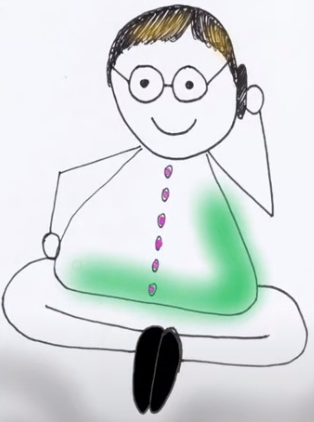 B: Guten Tag Herr Mayrhofer, hier spricht Fadma Mourad. Ich bin ausgebildete Yoga-Lehrerin und arbeite seit zwei Jahren als Yoga-Trainerin. Ich möchte Ihnen gerne eine Bewerbung senden. An wen darf ich mich da wenden?A: Einen kurzen Moment bitte, ich verbinde Sie mit der zuständigen Kollegin.B: Ich danke Ihnen!A: Ich kann meine Kollegin momentan leider nicht erreichen. Versuchen Sie es bitte später noch einmal.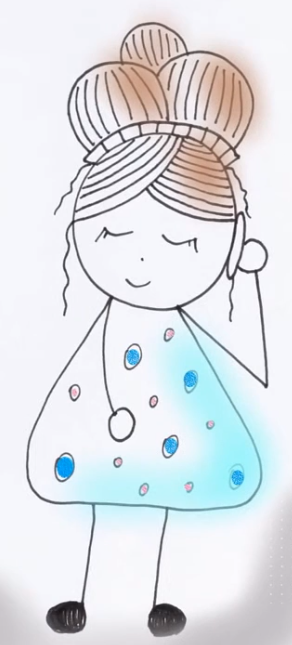 B: An wen darf ich mich wenden, wann wird die Kollegin denn wieder erreichbar sein? A: Die zuständige Person heißt Frau Lin. Sie ist gegen 15:00 Uhr wieder erreichbar.B: Vielen Dank Herr Mayrhofer. Ich rufe dann gegen 15:00 Uhr noch einmal an.A: In Ordnung. Auf Wiederhören!B: Ich danke Ihnen. Auf Wiederhören!Übungen zur Vertiefung Diskutieren: Telefonieren üben: Machen Sie sich Notizen zum Telefongespräch.Suchen Sie sich eine Partnerin. Spielen Sie das Telefongespräch nach.Spielen Sie die Rolle der Anruferin oder einer Person, die bei Shiva Yoga arbeitet.Nehmen Sie das Telefonat mit der Diktiergerätfunktion Ihres Smartphones auf und hören Sie es anschließend gemeinsam an.Meine Notizen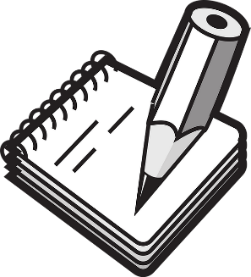 